Publicado en Madrid  el 15/09/2016 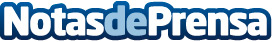 HIIT4ALL, la app que revolucionará tu forma de entrenarHIIT4ALL es una app que va a revolucionar el mundo del fitness y los entrenamientos, tanto de deportistas habituales como de neófitos. Con más de 200 entrenamientos diferentes, HIIT4ALL se adapta al nivel físico, tiempo disponible y objetivos de cada usuario para proponerle los ejercicios más adecuados, sin necesidad de aparatos, que podrá realizar en cualquier lugar. ¿Preparados para liberar al guerrero interior?Datos de contacto:Miguel Angel Mesón SanzNota de prensa publicada en: https://www.notasdeprensa.es/hiit4all-la-app-que-revolucionara-tu-forma-de Categorias: Nutrición Otros deportes Dispositivos móviles Fitness http://www.notasdeprensa.es